              OBECNÍ ÚŘAD DASNICE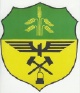 č. p. 42                                                          357 09 HabartovOZNÁMENÍKONCEPCE OCHRANY PŘÍRODY A KRAJINY KARLOVARSKÉHO KRAJENa elektronickou úřední desku byl vyvěšen úplný dokument „ Koncepce ochrany přírody a krajiny Karlovarského kraje“ včetně vyhodnocení vlivů koncepce na životní prostředí.Každý občan může Krajskému úřadu Karlovarského kraje, odboru životního prostředí a zemědělství zaslat své písemné vyjádření k oznámení koncepce nejpozději do 5 dnů ode dne konání veřejného projednání návrhu koncepce.Předpokládaný termín konání veřejného projednání je 27. 11. 2015.Z důvodu velkého objemu dat jsou mapové podklady k návrhu koncepce umístěny k nahlédnutí pouze v Informačním systému SEA a na internetových stránkách Karlovarského kraje:http://www.kr-karlovarsky.cz/zivotni/Stranky/ochrana_prirody/ochrana_prirody.aspxnebo na internetové adrese:www.dasnice.euVyvěšeno dne: 2. 11. 2015Sejmuto dne: